Raiffeisen Grundschule Flammersfeld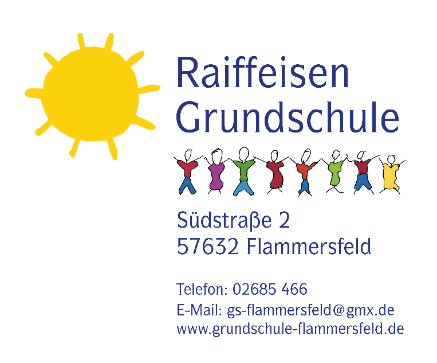 Bücherliste der Klasse 2a und 2b im Schuljahr 2023/2024BücherlisteFachBuchtitelVerlagISBNPreisDeutschZebra 2 WissensbuchKlett978-3-12-270948-89,50 €DeutschZebra 2 Paket: Arbeitsheft Sprache und Arbeitsheft Lesen/SchreibenKlett978-3-12-270945-716,95 €DeutschRechtschreiben mit Rico SchnabelMildenberger978-3-61-922040-37,90 €MathematikDenken und Rechnen 2Westermann978-3-14-126322-020,95 €MathematikDenken und Rechnen 2 ArbeitsheftWestermann978-3-14-126422-79,25 €MathematikDenken Rechnen 2 FörderheftWestermann978-3-14-126522-49,25 €MathematikMathe Stars 2Cornelsen978-3-637-01543-27,75 €EnglischSally 2 Activity Book mit CDOldenbourg978-3-637-01964-510,25 €